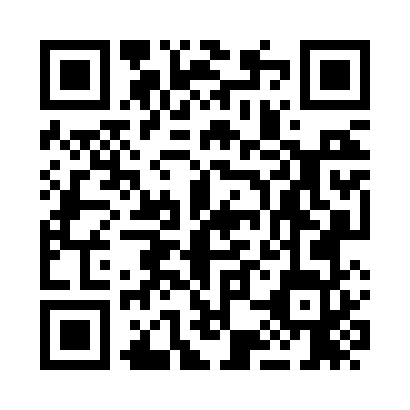 Prayer times for Kalenovtsi, BulgariaWed 1 May 2024 - Fri 31 May 2024High Latitude Method: Angle Based RulePrayer Calculation Method: Muslim World LeagueAsar Calculation Method: HanafiPrayer times provided by https://www.salahtimes.comDateDayFajrSunriseDhuhrAsrMaghribIsha1Wed4:306:221:256:238:2910:142Thu4:286:201:256:248:3110:153Fri4:266:191:256:258:3210:174Sat4:256:181:256:258:3310:195Sun4:236:161:256:268:3410:206Mon4:216:151:256:278:3510:227Tue4:196:141:256:278:3610:248Wed4:176:131:256:288:3710:269Thu4:156:111:256:298:3810:2710Fri4:136:101:256:298:4010:2911Sat4:116:091:256:308:4110:3112Sun4:106:081:256:308:4210:3213Mon4:086:071:256:318:4310:3414Tue4:066:061:256:328:4410:3615Wed4:046:051:256:328:4510:3716Thu4:036:041:256:338:4610:3917Fri4:016:031:256:348:4710:4118Sat3:596:021:256:348:4810:4219Sun3:586:011:256:358:4910:4420Mon3:566:001:256:358:5010:4621Tue3:545:591:256:368:5110:4722Wed3:535:581:256:368:5210:4923Thu3:515:571:256:378:5310:5024Fri3:505:571:256:388:5410:5225Sat3:485:561:256:388:5510:5326Sun3:475:551:256:398:5610:5527Mon3:465:551:256:398:5710:5628Tue3:445:541:266:408:5810:5829Wed3:435:531:266:408:5810:5930Thu3:425:531:266:418:5911:0131Fri3:415:521:266:419:0011:02